الصف: الثامن                                  ورقة عمل (1)                                  المادة: التاريخالاسم:                                       الدرس الأول والثاني                                التاريخ: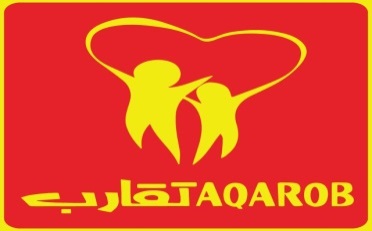 السؤال الأول:- عرف ما يلي مكتبة نينوى:_________________________________________________________دول المدن:__________________________________________________________شط العرب:________________________________________________________أنو:_______________________________________________________السؤال الثاني: املأ الفراغ1.  سُمّيت شريعة حمورابي بهذا الاسم لأنه_________________________________________2. من أبرز الموظفين الذين كانوا يساعدون الملك______________________________________3. من الحضارات التي قامت على أرض بلاد الرافدين___________________________________4. توجد مسلة حمورابي في متحف_____________________________________________5. من انجازات الملك حمورابي_______________________________________________6. من الأعياد والمناسبات الدينية في بلاد الرافدين______________________________________7. من أشهر معالم الحضارة البابلية_____________________________________________8. من اختصاصات الملك في بلاد الرافدين_________________________________________9. أول نظام سياسي عُرف في بلاد الرافدين هو______________________________________السؤال الثالث:- أجب عما يليأ- اذكر واحدة من انجازات الملك نبوخذ نصّر الكلدانيب- الملك الذي أنهى حكم الكلدانيين هو؟________________________________________________________________